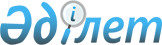 Қазақстан Республикасы Yкiметiнiң 2000 жылғы 9 қарашадағы N 1686 қаулысына өзгерiстер енгiзу туралы
					
			Күшін жойған
			
			
		
					Қазақстан Республикасы Үкіметінің 2006 жылғы 23 желтоқсандағы N 1278 Қаулысы. Күші жойылды - ҚР Үкіметінің 2007 жылғы 21 тамыздағы N 725 Қаулысымен.

       Ескерту. Қаулының күші жойылды - ҚР Үкіметінің 2007 жылғы 21 тамыздағы  N 725  Қаулысымен.         Қазақстан Республикасының Үкiметі  ҚАУЛЫ ЕТЕДІ:       1. "Экспорттық мұнай-газ құбырлары мәселелерi жөнiндегi ведомствоаралық комиссия туралы" Қазақстан Республикасы Үкiметiнiң 2000 жылғы 9 қарашадағы N 1686  қаулысына  мынадай өзгерiстер енгiзiлсiн: 

      көрсетілген қаулыға қосымшада: 

      Экспорттық мұнай-газ құбырлары мәселелерi жөнiндегi ведомствоаралық комиссияның құрамына мыналар енгiзiлсiн: Iзмұхамбетов               - Қазақстан Республикасы Энергетика және 

Бақтықожа Салахатдинұлы      минералдық ресурстар министрi, 

                             төрағаның орынбасары Коржова                    - Қазақстан Республикасы Қаржы министрi 

Наталья Артемовна Мусин                      - Қазақстан Республикасы Экономика және 

Аслан Есболайұлы             бюджеттік жоспарлау министрi Ысқақов                    - Қазақстан Республикасы Қоршаған 

Нұрлан Әбдiлдаұлы            ортаны қорғау министрi Шабдарбаев                 - Қазақстан Республикасы Ұлттық 

Амангелдi Смағұлұлы          қауiпсiздiк комитетiнiң төрағасы Ахметов                    - Қазақстан Республикасының Көлiк және 

Серiк Нығметұлы              коммуникация министрi "Школьник                  - Қазақстан Республикасы Энергетика және 

Владимир Сергеевич           минералдық ресурстар министрi, 

                             төрағаның орынбасары"       деген жол мынадай редакцияда жазылсын: "Школьник                  - Қазақстан Республикасының Индустрия 

Владимир Сергеевич           және сауда министрi"       "Қабылдин Қайыргелдi Мақсұтұлы - "ҚазМұнайГаз" ұлттық компаниясы" акционерлiк қоғамының басқарушы директоры, атқарушы хатшы (келiсiм бойынша)" деген жолдағы "атқарушы хатшы (келiсiм бойынша)" деген сөздер "хатшы" деген сөзбен ауыстырылсын;       көрсетiлген құрамнан Дунаев Арман Ғалиасқарұлы, Келiмбетов Қайрат Нематұлы, Самақова Айткүл Байғазықызы, Кравченко Иван Михайлович, Дүтбаев Нартай Нұртайұлы, Мамин Асқар Ұзақбайұлы шығарылсын. 

      2. Осы қаулы қол қойылған күнінен бастап қолданысқа енгiзiледi.        Қазақстан Республикасының 

      Премьер-Министрі 
					© 2012. Қазақстан Республикасы Әділет министрлігінің «Қазақстан Республикасының Заңнама және құқықтық ақпарат институты» ШЖҚ РМК
				